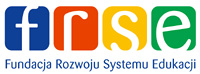 UMOWAZawarta w dniu …… w Warszawie pomiędzy:Fundacją Rozwoju Systemu Edukacji, ul. Mokotowska 43, 00-551 Warszawa, NIP 526-10-00-645, reprezentowaną przez:Mirosława Marczewskiego – dyrektora generalnego FRSE,zwanym dalej Zamawiającym,a…ul. …., ….., NIP 563-112-51-04, KRS …reprezentowaną przez:….zwanym dalej Wykonawcą.Niniejsza Umowa nie podlega przepisom ustawy z dnia 29.01.2004r. „Prawo zamówień publicznych”, Dz.Ust.nr.19. poz. 177 art. 67 ust.1 pkt. 1 lit. b,c.§ 1. Strony niniejszej Umowy zobowiązują się do współpracy w ramach wyprodukowania materiałów filmowych na podstawie zaakceptowanego przez Zamawiającego scenariusza uwzględniającego jak najszersze przedstawienie specyfiki funkcjonowania programu eTwinning. § 2. Przedmiot umowyZamawiający zamawia a Wykonawca zobowiązuje się do wyprodukowania na rzecz Zamawiającego: 10-12 min. filmu informująco-promującego program eTwinning i krótszej wersji ok. 3-minutowej, zrealizowanych zgodnie z opisem przedmiotu zamówienia – załącznik nr 1 do niniejszej umowy- który stanowi integralną część niniejszej umowy. Złożona przez Wykonawcę oferta wraz z wstępnym scenariuszem filmu stanowi załącznik nr 2 do niniejszej umowy.§ 3.Termin realizacji umowyWykonawca w terminie 14 dni od podpisania niniejszej umowy przedstawi Zamawiającemu ostateczny scenariusz filmu, uwzględniający wszystkie przekazane w tym czasie uwagi Zamawiającego.Wykonawca zobowiązuje się do zrealizowania i dostarczenia materiałów filmowych w terminie do dnia 10 września 2015.Zamawiający w ciągu 7 dni od dostarczenia zamówienia dokona odbioru ostatecznego odbioru materiałów filmowych poprzez: Merytoryczną i artystyczną ocenę przedstawionych materiałów z wydaniem decyzji o ich przyjęciu. Wykonawca zobowiązany jest dokonać poprawek w ciągu 14 dni po ich określeniu przez Zamawiającego. Odbioru technicznego utrwaleń (nagrań) i nośników, na których zostały wykonane materiały filmowe.W przypadku, gdy zmiany i poprawki wykraczać będą poza scenariusz zostaną one skosztorysowane i Zamawiający pokryje koszty ich wprowadzenia. Jeżeli w terminie określonym w ust. 3 Zamawiający nie przedstawi Producentowi zmian i poprawek przyjmuje się, że zrealizowane materiały zostały przyjęte.Przy odbiorze materiałów filmowych obecny będzie Wykonawca lub jego pełnomocnik.Egzemplarze nośników, na których materiały filmowe zostały przekazane, przechodzą na własność Zamawiającego.§ 4.Obowiązki Wykonawcy i ZamawiającegoWykonawca zobowiązuje się do zrealizowania materiału filmowego zgodnie z najlepszą wiedzą i starannością, jakiej wymaga dzieło tego rodzaju.Wykonawca oraz Zamawiający, każdy w swoim zakresie dołożą wszelkich starań mających na celu realizację zamówienia objętego niniejszą Umową w określonych terminach. Wykonawca oraz Zamawiający zobowiązują się do wzajemnego informowania o powstałych w  czasie realizacji problemach. Porozumiewanie się Wykonawcy i Zamawiającego dotyczące realizacji niniejszej umowy odbywać się będzie w formie elektronicznej na adresy e-mail wskazane w § 8 umowy.§ 5.Wynagrodzenie WykonawcyStrony ustalają całkowity koszt realizacji zamówienia uregulowanego niniejszą Umową na sumę netto ……………….  (słownie: ………………………………..). Do tej kwoty doliczony zostanie 23% podatek VAT. Wartość zamówienia brutto wynosi ………………...…. (słownie:  ………………………………………..).Kwota wymieniona w ust.1 obejmuje:Koszty przeniesienia autorskich praw majątkowych i praw pokrewnych,Koszty zezwolenia na wykonywanie autorskich praw zależnych,Koszty produkcji filmu wg zakresu prac wskazanych w § 2 ust. 1 niniejszej umowy.Płatność zostanie zrealizowana przez Zamawiającego w następujący sposób:60% kosztów po zatwierdzeniu przez Zamawiającego ostatecznego scenariusza zgodnie z § 3 ust. 1: …………… zł netto (słownie:    ………………………..),40% po przyjęciu całości zrealizowanego materiału filmowego: ………….. zł netto (słownie:  ………………………………..).             na konto Wykonawcy wskazane każdorazowo na fakturze VAT.Płatności zostaną zrealizowane przelewem w terminie do 30 dni od daty dostarczenia przez Wykonawcę faktury VAT.Za termin dokonania płatności przyjmuje się datę złożenia dyspozycji przelewu w banku Zamawiającego.Wykonawca zobowiązuje się do występowania w charakterze pracodawcy lub zleceniodawcy w stosunku do osób trzecich uczestniczących w produkcji filmu oraz zaspokojenia wszelkich roszczeń z tego tytułu.Wykonawca zobowiązuje się do zawarcia z twórcami, wykonawcami i realizatorami filmu umów uprawniających do korzystania i rozporządzania utworem w zakresie uregulowanym niniejszą Umową, w tym do przeniesienia praw na Zamawiającego.§ 6.Prawa autorskieWykonawca zobowiązuje się w ramach kwoty określonej w § 5 ust. 1 do przeniesienia na Zamawiającego majątkowych praw autorskich do wyprodukowanych materiałów filmowych na wszystkich polach eksploatacji w zakresie:kopiowania na dowolny nośnik,kopiowania w całości lub w części we wszelkiego rodzaju materiałach promocyjnych i szkoleniowych wykorzystywanych w mediach drukowanych, w działalności prasowej, radiowej i telewizyjnej,wystawiania lub prezentacji podczas konferencji, seminariów, szkoleń i zebrań,wykorzystywania w materiałach wydawniczych oraz we wszelkiego rodzaju mediach audio-wizualnych i komputerowych, oraz sprzedaży lub wymiany i innego rodzaju zbywania dzieła stronom trzecim, w formie wypożyczenia i wydzierżawienia, wykorzystania dzieła jako znaku handlowego bez ograniczeń terytorialnych, czasowych, finansowych czy tematycznych,utrwalanie, użytkowanie, modyfikowanie, przetwarzanie, kopiowanie, wprowadzenie do pamięci komputerów i serwerów sieci komputerowych oraz wyświetlanie na monitorze komputera, zwielokrotnienie dowolną techniką, wprowadzanie do obrotu,publiczne wykonywanie lub powielanie, wystawianie, wyświetlanie,najem, dzierżawa, wypożyczanie do nieodpłatnego wykorzystania,nadawanie za pomocą wizji lub fonii przewodowej albo bezprzewodowej przez stację naziemną, nadawanie za pośrednictwem satelity;transmisja komputerowa (sieć szerokiego dostępu, Internet), oraz zezwalanie na tworzenie i nadawanie kompilacji.Zamawiający zastrzega sobie prawo do korzystania z zależnych praw autorskich, a w szczególności do korzystania z materiałów filmowych w całości lub z części oraz łączenia każdego takiego dzieła z innymi dziełami i opracowania go poprzez dodanie różnych elementów, uaktualnienie, modyfikację, na różne języki, wielkości i treści całości dzieła lub jego części, a w szczególności do modyfikowania dzieła przez Zamawiającego.Wykonawca odpowiada za naruszenie dóbr osobistych i praw autorskich i pokrewnych osób trzecich w materiałach filmowych, a w przypadku skierowania z tego tytułu roszczeń przeciwko Zamawiającemu, Wykonawca zobowiązuje się do całkowitego zaspokojenia słusznych roszczeń osób trzecich oraz do zwolnienia Zamawiającego od obowiązku świadczenia z tego tytułu.Wykonawca nie może powierzyć produkcji filmu osobom trzecim bez zgody Zamawiającego ani przenieść na inną osobę praw i obowiązków wynikających z niniejszej Umowy.Wykonawca ponosi wyłączną odpowiedzialność za ujawnienie kompletnych i aktualnych danych osób autorsko uprawnionych i zobowiązuje się do zaspokojenia roszczeń tych osób w przypadkach ewentualnego ich pominięcia lub zniekształcenia danych.§ 7.Kary umowneStrony ustalają następujące zasady odpowiedzialności za niewykonanie lub nienależyte wykonanie Umowy:Za odstąpienie od realizacji niniejszej Umowy z przyczyn leżących po stronie Wykonawcy - Wykonawca zapłaci Zamawiającemu karę umowną w wysokości 10% wynagrodzenia określonego w § 5 ust. 1 niniejszej umowy.Niezależnie od powodów niezrealizowania  Umowy, Wykonawca zobowiązuje się do zwrotu pierwszej transzy płatności określonej w § 5 ust. 3 pkt. a) wraz z ustawowymi odsetkami od dnia zapłaty (wpływ na konto bankowe Wykonawcy) do dnia zwrotu zaliczki (wpływ na konto bankowe Zamawiającego). W przypadku niezawinionego przez Wykonawcę powodu niezrealizowania Umowy, Zamawiający zobowiązuje się do pokrycia poniesionych już i udokumentowanych kosztów Wykonawcy. Wówczas odsetki naliczane są od różnicy pomiędzy zaliczką określona w § 5 ust. 3 pkt. a) a udokumentowanymi, zatwierdzonymi przez Zamawiającego kosztami.Zamawiającemu przysługuje prawo do żądania odszkodowania przewyższającego wysokość zastrzeżonej kary umownej.  § 8Osoby odpowiedzialne za realizację umowyOsobą odpowiedzialną ze strony Zamawiającego za realizację umowy  jest: Barbara Milewska, tel. 22.4631229, e-mail: bmilewska@frse.org.pl. Osobą odpowiedzialną za kontakty z Zamawiającym ze strony Producenta jest: ..................... tel. ......................, e-mail.: ................................§ 9Zmiany umowyZamawiający przewiduje możliwość wprowadzenia istotnych zmian zawartej umowy w stosunku do treści złożonej w niniejszym postępowaniu oferty w związku z okolicznościami niezawinionymi przez Zamawiającego i/lub Wykonawcę ani osoby, którymi się posługiwał przy wykonaniu przedmiotu umowy, których nie można było przewidzieć w dniu jej zawarcia.Zmiany, o których mowa powyżej definiowane są w szczególności jako:zmiana przepisów mających zastosowanie przy wykonaniu umowy,zmiany stawki podatku VAT w odniesieniu do całości przedmiotu zamówienia – w przypadku zmiany przepisów ustawy o podatku od towarów i usług;zmiana terminu realizacji umowy ze względu na przyczyny będące konsekwencją zaistnienia zdarzeń spowodowanych przez „siłę wyższą” (tj. zdarzenia nagłe powstałe niezależnie od Stron Umowy, które są poza kontrolą Stron Umowy, na których czas trwania Strony nic mają jakiegokolwiek wpływu, a których zaistnienie uniemożliwia wypełnienie któregokolwiek z zobowiązań wynikających z Umowy).Dopuszcza się nadto możliwość zmiany terminu realizacji, jeżeli Wykonawca zgłosi przeszkodę w realizacji zadania zawinioną przez Zamawiającego.Każda zmiana umowy może nastąpić jedynie za zgodą obu stron wyrażoną na piśmie w formie aneksu pod rygorem nieważności.§ 10Postanowienia końcoweW sprawach nie uregulowanych w Umowie będą miały zastosowanie przepisy Kodeksu cywilnego. Wszelkie spory wynikające z niniejszej Umowy lub powstające w związku z nią strony zobowiązują się rozstrzygać w drodze negocjacji między stronami, a w przypadku braku możliwości osiągnięcia porozumienia spory będą rozstrzygane przez sąd powszechny właściwy dla siedziby Zamawiającego.  Umowę sporządzono w dwóch jednobrzmiących egzemplarzach, jednym dla Zamawiającego oraz jednym dla Wykonawcy.	ZAMAWIAJĄCY	WYKONAWCA